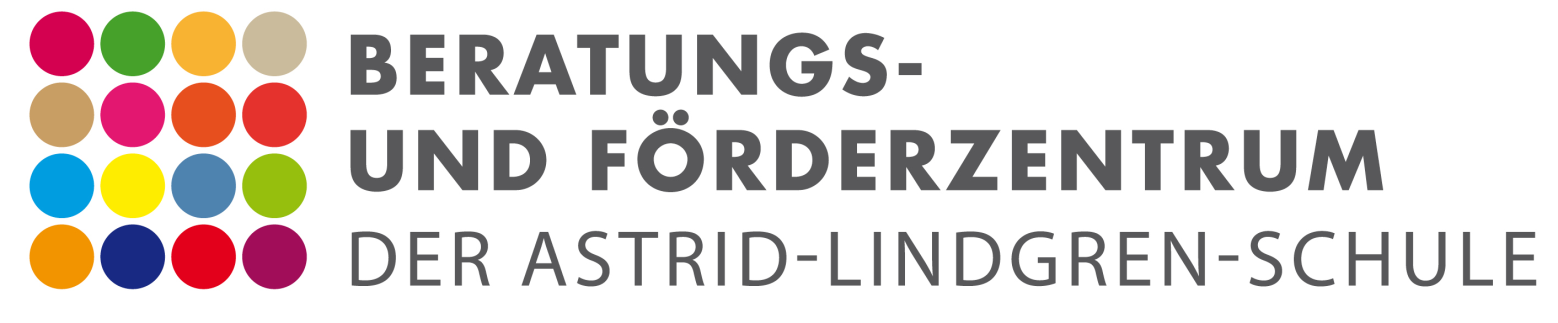 Hupfeldstraße 8, 34121 Kassel │ 0561-313855, FAX 0561-45012454│Poststelle@lindgren.kassel.schulverwaltung.hessen.deVorbeugende Maßnahmen (VM) 
durch das Beratungs- und Förderzentrum der Astrid-Lindgren-Schule – Datenerfassung in der LUSD –Sehr geehrte Damen und Herren,die Schülerin/ der Schüler   erhält sonderpädagogische Beratung/ Förderung durch das Beratungs- und Förderzentrum der Astrid-Lindgren-Schule, Kassel.Sie/ er wird von der Förderschullehrkraft   ambulant betreut. Damit diese Maßnahme weiterhin begleitet werden kann, ist es notwendig, diese im Bereich „Sonderpädagogische Förderung“ in die LUSD einzupflegen.Bitte legen Sie für die Schülerin/ den Schüler in der LUSD auf der SeiteSchüler > Schülerstammdaten > Halbj./Sem.-Daten eine „Sonderpädagogische Förderung“ an.Gegebenenfalls müssen Sie die Astrid-Lindgren-Schule (8209) zunächst ihrem Schulumfeld hinzufügen.Für Rückfragen steht Ihnen Frau Burger gerne unter Telefonnummer 0561/313855 zur Verfügung.Vielen Dank für Ihre Unterstützung.Mit freundlichen Grüßeni.A.Heike BurgerVon-DatumBis-Datum31.07.20__ (voraussichtlicher Übergang 4/5, Abgang SEK 1)FörderungsartFörderplan      (Bitte immer ankreuzen)Fördernde Schule8209 Astrid-Lindgren-Schule, Kassel